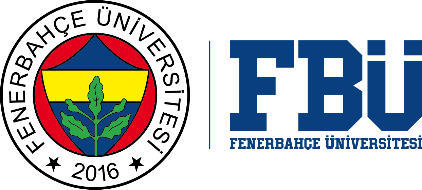 FENERBAHÇE UNIVERSITY GRADUATE SCHOOLADVISOR CHANGE                                                                                                                                                                          …../…../20….  Advisor Who Withdraws from Advisement of Thesis/Term ProjectName Surname:                                                                                          Signature: Advisor Who Accepts Advisement of Thesis/Term ProjectName Surname:                                                                                          Signature:Head of Department        Approved /            Not ApprovedName Surname:                                                                                          Signature:STUDENT INFORMATIONSTUDENT INFORMATIONName SurnameStudent IDName of DepartmentName of ProgramLevel of Program       Master’s  (Non-Thesis)               Master’s (Thesis) 	     Doctorate